Vocabulary: Temperature and Particle Motion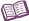 VocabularyAbsolute zero – the coldest possible temperature.Absolute zero is equivalent to 0 K, -273.15 °C, or -459.67 °F.At absolute zero, the molecules in a substance do not move.Kelvin scale – a temperature scale that is measured from absolute zero, the coldest possible temperature.On the Kelvin scale, water freezes at 273.15 K and boils at 373.15 K.Kinetic energy – energy of motion.The faster an object is moving, the greater its kinetic energy.The more massive a moving object is, the greater its kinetic energy.Maxwell-Boltzmann distribution – a probability distribution that shows the fraction of particles moving at a given velocity at a given temperature.Molar mass – the mass of one mole of a substance.A mole of a substance has a mass in grams that is equal to the atomic mass of the substance.For example, the atomic mass of carbon is 12.011 atomic mass units. The molar mass of carbon is 12.011 grams, or 0.012011 kilograms.There are exactly 6.0221415 × 1023 particles of a substance in a mole of that substance. This number is called Avogadro’s number.Molecule – a stable particle made of two or more atoms.A water molecule (H2O) is made of two hydrogen atoms and one oxygen atom. Temperature – the hotness or coldness of a substance. Temperature is a measure of the average kinetic energy of a group of particles.As the temperature of a fluid increases, so does the average speed of the particles that make up the fluid.Universal gas constant – the constant in the gas equation, equal to 8.314 J/K mol. In equations, the symbol for the universal gas constant is R.